XV - заседание  4-созыва     КАРАР                                                                                 РЕШЕНИЕ         26 декабрь 2017 й.                    	     №74                               26 декабря 2017 г.О секретариате пятнадцатого заседания Совета сельского поселения Усть-Табасский сельсовет муниципального района Аскинский район Республики Башкортостан четвертого созываСовет сельского поселения Усть-Табасский сельсовет муниципального района  Аскинский район Республики Башкортостан четвертого созыва р е ш и л:избрать секретариат пятнадцатого заседания Совета сельского поселения Усть-Табасский сельсовет муниципального района  Аскинский район Республики Башкортостан четвертого созыва в следующем составе:Гильфанова З.Х. – депутат избирательного округа № 5.Глава сельского поселения Усть-Табасский сельсовет   муниципального районаАскинский районРеспублики Башкортостан						Б.Н. ШарифисламовБАШҠОРТОСТАН РЕСПУБЛИКАҺЫАСҠЫН  РАЙОНЫМУНИЦИПАЛЬ РАЙОНЫНЫҢТАБАҪКЫ−ТАМАҠАУЫЛ СОВЕТЫАУЫЛ  БИЛӘМӘҺЕ СОВЕТЫ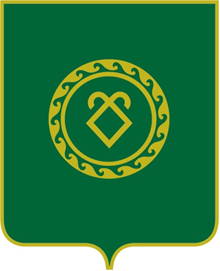 СОВЕТСЕЛЬСКОГО ПОСЕЛЕНИЯУСТЬ-ТАБАССКИЙ СЕЛЬСОВЕТМУНИЦИПАЛЬНОГО РАЙОНААСКИНСКИЙ РАЙОНРЕСПУБЛИКИ  БАШКОРТОСТАН